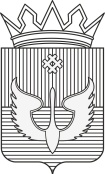 ПОСТАНОВЛЕНИЕАдминистрации Юсьвинского муниципального округа Пермского края19.10.2022	            			                                                           № 612В соответствии со статьей 81 Бюджетного кодекса Российской Федерации, статьей 24 Положения о бюджетном процессе в Юсьвинском муниципальном округе Пермского края, утвержденного решением Думы Юсьвинского муниципального округа Пермского края от 12.11.2019 № 28, администрация Юсьвинского муниципального округа Пермского края ПОСТАНОВЛЯЕТ:Внести изменения в Порядок использования  бюджетных ассигнований резервного фонда администрации Юсьвинского муниципального округа Пермского края, утвержденный постановлением администрации Юсьвинского муниципального округа Пермского края от 25.05.2022 № 95, дополнив раздел 2 «Использование бюджетных ассигнований резервного фонда» пунктом 2.1.9 следующего содержания:«2.1.9. обеспечение перевозки граждан, призванных на военную службу по мобилизации.».2. Настоящее постановление вступает в силу с даты официального опубликования в газете «Юсьвинские вести» и размещения на официальном сайте муниципального образования в информационно-коммуникационной сети «Интернет» и распространяется на правоотношения, возникшие с 21 сентября 2022 года.3. Контроль за исполнением настоящего постановления возложить на Власову Т.Е., заместителя главы администрации округа по финансовой и налоговой политике, начальника финансового управления администрации Юсьвинского муниципального округа Пермского края.И.п. главы муниципального округа  - главы администрации Юсьвинскогомуниципального округа  Пермского края                                        Н.Г. НикулинО внесении изменений в Порядок использования бюджетных ассигнований резервного фонда администрации Юсьвинского муниципального округа Пермского края